University College DublinPROPOSAL FOR THE AWARD OF UCD ULYSSES MEDALPlease provide information that shows how the nominee stands out among the many distinguished candidates that are considered for this award. UCD welcomes and promotes diversity and encourages the proposer to embrace this value when nominating a candidate for consideration.In completing this form proposers are asked to consult with UCD’s Conflict of Interest Policy and to declare any potential, actual or perceived conflicts in section 12. GDPR and Data MinimisationPlease note this form is accessible under Freedom of Information. Data collection for the purpose of this nomination is limited to publicly available information only, which should focus on trustworthy, authorised sources. The amount of data collected should be limited to what is proportionate and necessary. In addition, proposers must comply with data retention periods as outlined in the Procedure for the Award of UCD Honorary Degrees and Major Awards (section 10) and local GDPR guidance.Name of individual proposed for the award of the Ulysses MedalName of proposerSignature of proposer(e-signatures are acceptable) College and School associated with the nomination. Please indicate an associated College or School even if the proposal is from a University Vice-President (this is to ensure that the award is presented at the appropriate conferring ceremony).If the proposer is NOT a College Principal or University Vice President, please complete the following questions (a) – (c)AHas this submission been proposed to the relevant College Principal or University Vice-President?   Yes  No  Yes  NoBIs the submission supported by the relevant College Principal or University Vice-President?   Yes  No  Yes  NoCIf yes, please provide the name and signature of the relevant College Principal or University Vice-President  (e-signatures are acceptable) Please outline the criteria under which it is proposed that the Ulysses Medal be awarded, viz. distinction in the arts, science or other field of scholarship or creativityPlease describe the global contribution made by this person, befitting the award of the Ulysses Medal What, if any, is this individual’s particular connection or contribution to UCD?Why is this individual, of all those who have achieved similar distinction in this discipline/activity, considered particularly worthy of the award?Date of proposalProposed date of award12. Having consulted the UCD Conflict of Interest Policy, please declare any potential, actual or perceived conflict of interest you may have in proposing this nomineePlease provide below a brief bio-sketch of the individual proposed (not to exceed 200 words):Please provide below a brief bio-sketch of the individual proposed (not to exceed 200 words):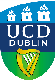 